Profile Title:Senior Programme Manager 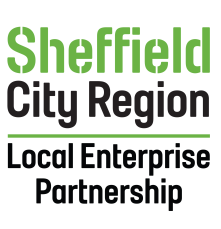 Reports to:Assistant Director Employee Supervision:Variable – up to 3 employeesGrade:11Profile Ref:105569105569105569Purpose of the PostPurpose of the PostPurpose of the PostPurpose of the PostPurpose of the PostPurpose of the PostPurpose of the PostPurpose of the PostThis role will play a key role in the functional leadership of the Sheffield City Region activities across city region partners and stakeholders. To lead workstreams within remit, required in order for Sheffield City Region to substantially achieve growth. Specifically to design, commission and implement SCR programmes, projects and schemes within remit to ensure all investments deliver the associated KPIs and realise the benefits and results for the Sheffield City Region outlined in the SEP. To lead a team of subject experts including the potential for direct team management and matrix management of wider partners.This role will play a key role in the functional leadership of the Sheffield City Region activities across city region partners and stakeholders. To lead workstreams within remit, required in order for Sheffield City Region to substantially achieve growth. Specifically to design, commission and implement SCR programmes, projects and schemes within remit to ensure all investments deliver the associated KPIs and realise the benefits and results for the Sheffield City Region outlined in the SEP. To lead a team of subject experts including the potential for direct team management and matrix management of wider partners.This role will play a key role in the functional leadership of the Sheffield City Region activities across city region partners and stakeholders. To lead workstreams within remit, required in order for Sheffield City Region to substantially achieve growth. Specifically to design, commission and implement SCR programmes, projects and schemes within remit to ensure all investments deliver the associated KPIs and realise the benefits and results for the Sheffield City Region outlined in the SEP. To lead a team of subject experts including the potential for direct team management and matrix management of wider partners.This role will play a key role in the functional leadership of the Sheffield City Region activities across city region partners and stakeholders. To lead workstreams within remit, required in order for Sheffield City Region to substantially achieve growth. Specifically to design, commission and implement SCR programmes, projects and schemes within remit to ensure all investments deliver the associated KPIs and realise the benefits and results for the Sheffield City Region outlined in the SEP. To lead a team of subject experts including the potential for direct team management and matrix management of wider partners.This role will play a key role in the functional leadership of the Sheffield City Region activities across city region partners and stakeholders. To lead workstreams within remit, required in order for Sheffield City Region to substantially achieve growth. Specifically to design, commission and implement SCR programmes, projects and schemes within remit to ensure all investments deliver the associated KPIs and realise the benefits and results for the Sheffield City Region outlined in the SEP. To lead a team of subject experts including the potential for direct team management and matrix management of wider partners.This role will play a key role in the functional leadership of the Sheffield City Region activities across city region partners and stakeholders. To lead workstreams within remit, required in order for Sheffield City Region to substantially achieve growth. Specifically to design, commission and implement SCR programmes, projects and schemes within remit to ensure all investments deliver the associated KPIs and realise the benefits and results for the Sheffield City Region outlined in the SEP. To lead a team of subject experts including the potential for direct team management and matrix management of wider partners.This role will play a key role in the functional leadership of the Sheffield City Region activities across city region partners and stakeholders. To lead workstreams within remit, required in order for Sheffield City Region to substantially achieve growth. Specifically to design, commission and implement SCR programmes, projects and schemes within remit to ensure all investments deliver the associated KPIs and realise the benefits and results for the Sheffield City Region outlined in the SEP. To lead a team of subject experts including the potential for direct team management and matrix management of wider partners.This role will play a key role in the functional leadership of the Sheffield City Region activities across city region partners and stakeholders. To lead workstreams within remit, required in order for Sheffield City Region to substantially achieve growth. Specifically to design, commission and implement SCR programmes, projects and schemes within remit to ensure all investments deliver the associated KPIs and realise the benefits and results for the Sheffield City Region outlined in the SEP. To lead a team of subject experts including the potential for direct team management and matrix management of wider partners.ResponsibilitiesResponsibilitiesResponsibilitiesResponsibilitiesResponsibilitiesResponsibilitiesResponsibilitiesResponsibilitiesTo have autonomy over the work programme within remit, and contribute to the work of the SCR in a way that ensures that appropriate corporate management, team and sectional targets are achieved.To have autonomy over the work programme within remit, and contribute to the work of the SCR in a way that ensures that appropriate corporate management, team and sectional targets are achieved.To have autonomy over the work programme within remit, and contribute to the work of the SCR in a way that ensures that appropriate corporate management, team and sectional targets are achieved.To have autonomy over the work programme within remit, and contribute to the work of the SCR in a way that ensures that appropriate corporate management, team and sectional targets are achieved.To have autonomy over the work programme within remit, and contribute to the work of the SCR in a way that ensures that appropriate corporate management, team and sectional targets are achieved.To have autonomy over the work programme within remit, and contribute to the work of the SCR in a way that ensures that appropriate corporate management, team and sectional targets are achieved.To have autonomy over the work programme within remit, and contribute to the work of the SCR in a way that ensures that appropriate corporate management, team and sectional targets are achieved.To have autonomy over the work programme within remit, and contribute to the work of the SCR in a way that ensures that appropriate corporate management, team and sectional targets are achieved.Lead the development of the SCR CA business plan / forward plan of work including undertaking and leading the commissioning of analysis on relevant policy or technical issues and programme design issues applying appropriate techniques to reach objective programme recommendations.Lead the development of the SCR CA business plan / forward plan of work including undertaking and leading the commissioning of analysis on relevant policy or technical issues and programme design issues applying appropriate techniques to reach objective programme recommendations.Lead the development of the SCR CA business plan / forward plan of work including undertaking and leading the commissioning of analysis on relevant policy or technical issues and programme design issues applying appropriate techniques to reach objective programme recommendations.Lead the development of the SCR CA business plan / forward plan of work including undertaking and leading the commissioning of analysis on relevant policy or technical issues and programme design issues applying appropriate techniques to reach objective programme recommendations.Lead the development of the SCR CA business plan / forward plan of work including undertaking and leading the commissioning of analysis on relevant policy or technical issues and programme design issues applying appropriate techniques to reach objective programme recommendations.Lead the development of the SCR CA business plan / forward plan of work including undertaking and leading the commissioning of analysis on relevant policy or technical issues and programme design issues applying appropriate techniques to reach objective programme recommendations.Lead the development of the SCR CA business plan / forward plan of work including undertaking and leading the commissioning of analysis on relevant policy or technical issues and programme design issues applying appropriate techniques to reach objective programme recommendations.Lead the development of the SCR CA business plan / forward plan of work including undertaking and leading the commissioning of analysis on relevant policy or technical issues and programme design issues applying appropriate techniques to reach objective programme recommendations.Lead the development of schemes and programmes to affect and maintain changes to the economic development landscape in SCR by (a) delivering well-defined, time limited projects with clear measurable objectives (b) delivering ongoing products or services where there is a clear rationale for doing so to ensure the highest quality of outcomes and benefits for SCR businesses and individuals in all aspects of investment. Lead the development of schemes and programmes to affect and maintain changes to the economic development landscape in SCR by (a) delivering well-defined, time limited projects with clear measurable objectives (b) delivering ongoing products or services where there is a clear rationale for doing so to ensure the highest quality of outcomes and benefits for SCR businesses and individuals in all aspects of investment. Lead the development of schemes and programmes to affect and maintain changes to the economic development landscape in SCR by (a) delivering well-defined, time limited projects with clear measurable objectives (b) delivering ongoing products or services where there is a clear rationale for doing so to ensure the highest quality of outcomes and benefits for SCR businesses and individuals in all aspects of investment. Lead the development of schemes and programmes to affect and maintain changes to the economic development landscape in SCR by (a) delivering well-defined, time limited projects with clear measurable objectives (b) delivering ongoing products or services where there is a clear rationale for doing so to ensure the highest quality of outcomes and benefits for SCR businesses and individuals in all aspects of investment. Lead the development of schemes and programmes to affect and maintain changes to the economic development landscape in SCR by (a) delivering well-defined, time limited projects with clear measurable objectives (b) delivering ongoing products or services where there is a clear rationale for doing so to ensure the highest quality of outcomes and benefits for SCR businesses and individuals in all aspects of investment. Lead the development of schemes and programmes to affect and maintain changes to the economic development landscape in SCR by (a) delivering well-defined, time limited projects with clear measurable objectives (b) delivering ongoing products or services where there is a clear rationale for doing so to ensure the highest quality of outcomes and benefits for SCR businesses and individuals in all aspects of investment. Lead the development of schemes and programmes to affect and maintain changes to the economic development landscape in SCR by (a) delivering well-defined, time limited projects with clear measurable objectives (b) delivering ongoing products or services where there is a clear rationale for doing so to ensure the highest quality of outcomes and benefits for SCR businesses and individuals in all aspects of investment. Lead the development of schemes and programmes to affect and maintain changes to the economic development landscape in SCR by (a) delivering well-defined, time limited projects with clear measurable objectives (b) delivering ongoing products or services where there is a clear rationale for doing so to ensure the highest quality of outcomes and benefits for SCR businesses and individuals in all aspects of investment. Proactively liaise, negotiate and collaborate with internal and external stakeholder including with Whitehall officials, managers, employees, Councillors, businesses, Board Members, partnership agencies and other city regions as appropriate in the strategic development and delivery of the programme.  Ensuring business and labour market experience informs strategy, planning and delivery.Proactively liaise, negotiate and collaborate with internal and external stakeholder including with Whitehall officials, managers, employees, Councillors, businesses, Board Members, partnership agencies and other city regions as appropriate in the strategic development and delivery of the programme.  Ensuring business and labour market experience informs strategy, planning and delivery.Proactively liaise, negotiate and collaborate with internal and external stakeholder including with Whitehall officials, managers, employees, Councillors, businesses, Board Members, partnership agencies and other city regions as appropriate in the strategic development and delivery of the programme.  Ensuring business and labour market experience informs strategy, planning and delivery.Proactively liaise, negotiate and collaborate with internal and external stakeholder including with Whitehall officials, managers, employees, Councillors, businesses, Board Members, partnership agencies and other city regions as appropriate in the strategic development and delivery of the programme.  Ensuring business and labour market experience informs strategy, planning and delivery.Proactively liaise, negotiate and collaborate with internal and external stakeholder including with Whitehall officials, managers, employees, Councillors, businesses, Board Members, partnership agencies and other city regions as appropriate in the strategic development and delivery of the programme.  Ensuring business and labour market experience informs strategy, planning and delivery.Proactively liaise, negotiate and collaborate with internal and external stakeholder including with Whitehall officials, managers, employees, Councillors, businesses, Board Members, partnership agencies and other city regions as appropriate in the strategic development and delivery of the programme.  Ensuring business and labour market experience informs strategy, planning and delivery.Proactively liaise, negotiate and collaborate with internal and external stakeholder including with Whitehall officials, managers, employees, Councillors, businesses, Board Members, partnership agencies and other city regions as appropriate in the strategic development and delivery of the programme.  Ensuring business and labour market experience informs strategy, planning and delivery.Proactively liaise, negotiate and collaborate with internal and external stakeholder including with Whitehall officials, managers, employees, Councillors, businesses, Board Members, partnership agencies and other city regions as appropriate in the strategic development and delivery of the programme.  Ensuring business and labour market experience informs strategy, planning and delivery.Undertake performance management, self-assessment and complex data analysis and interpretation, promoting quality practice and service delivery, ensuring continuous improvement in line with all appropriate performance management / quality frameworks. Undertake performance management, self-assessment and complex data analysis and interpretation, promoting quality practice and service delivery, ensuring continuous improvement in line with all appropriate performance management / quality frameworks. Undertake performance management, self-assessment and complex data analysis and interpretation, promoting quality practice and service delivery, ensuring continuous improvement in line with all appropriate performance management / quality frameworks. Undertake performance management, self-assessment and complex data analysis and interpretation, promoting quality practice and service delivery, ensuring continuous improvement in line with all appropriate performance management / quality frameworks. Undertake performance management, self-assessment and complex data analysis and interpretation, promoting quality practice and service delivery, ensuring continuous improvement in line with all appropriate performance management / quality frameworks. Undertake performance management, self-assessment and complex data analysis and interpretation, promoting quality practice and service delivery, ensuring continuous improvement in line with all appropriate performance management / quality frameworks. Undertake performance management, self-assessment and complex data analysis and interpretation, promoting quality practice and service delivery, ensuring continuous improvement in line with all appropriate performance management / quality frameworks. Undertake performance management, self-assessment and complex data analysis and interpretation, promoting quality practice and service delivery, ensuring continuous improvement in line with all appropriate performance management / quality frameworks. Prepare data, reports and papers as appropriate and to a high standard, suitable for wider audiences.Prepare data, reports and papers as appropriate and to a high standard, suitable for wider audiences.Prepare data, reports and papers as appropriate and to a high standard, suitable for wider audiences.Prepare data, reports and papers as appropriate and to a high standard, suitable for wider audiences.Prepare data, reports and papers as appropriate and to a high standard, suitable for wider audiences.Prepare data, reports and papers as appropriate and to a high standard, suitable for wider audiences.Prepare data, reports and papers as appropriate and to a high standard, suitable for wider audiences.Prepare data, reports and papers as appropriate and to a high standard, suitable for wider audiences.Develop and maintain knowledge of local and national regulations, policies and procedures which have implications for programme or service design and delivery, to satisfy internal and external demands.Develop and maintain knowledge of local and national regulations, policies and procedures which have implications for programme or service design and delivery, to satisfy internal and external demands.Develop and maintain knowledge of local and national regulations, policies and procedures which have implications for programme or service design and delivery, to satisfy internal and external demands.Develop and maintain knowledge of local and national regulations, policies and procedures which have implications for programme or service design and delivery, to satisfy internal and external demands.Develop and maintain knowledge of local and national regulations, policies and procedures which have implications for programme or service design and delivery, to satisfy internal and external demands.Develop and maintain knowledge of local and national regulations, policies and procedures which have implications for programme or service design and delivery, to satisfy internal and external demands.Develop and maintain knowledge of local and national regulations, policies and procedures which have implications for programme or service design and delivery, to satisfy internal and external demands.Develop and maintain knowledge of local and national regulations, policies and procedures which have implications for programme or service design and delivery, to satisfy internal and external demands.Lead the development and creation of new propositions to secure for the SCR CA/LEP either substantial financial investment and/or additional freedoms or flexibilities from Government.Lead the development and creation of new propositions to secure for the SCR CA/LEP either substantial financial investment and/or additional freedoms or flexibilities from Government.Lead the development and creation of new propositions to secure for the SCR CA/LEP either substantial financial investment and/or additional freedoms or flexibilities from Government.Lead the development and creation of new propositions to secure for the SCR CA/LEP either substantial financial investment and/or additional freedoms or flexibilities from Government.Lead the development and creation of new propositions to secure for the SCR CA/LEP either substantial financial investment and/or additional freedoms or flexibilities from Government.Lead the development and creation of new propositions to secure for the SCR CA/LEP either substantial financial investment and/or additional freedoms or flexibilities from Government.Lead the development and creation of new propositions to secure for the SCR CA/LEP either substantial financial investment and/or additional freedoms or flexibilities from Government.Lead the development and creation of new propositions to secure for the SCR CA/LEP either substantial financial investment and/or additional freedoms or flexibilities from Government.Undertake budget management and financial planning in relation to the programme area, setting programme budgets and monitoring outcomes.  Reporting to the Board, funding partners and auditors on a regular basis.Undertake budget management and financial planning in relation to the programme area, setting programme budgets and monitoring outcomes.  Reporting to the Board, funding partners and auditors on a regular basis.Undertake budget management and financial planning in relation to the programme area, setting programme budgets and monitoring outcomes.  Reporting to the Board, funding partners and auditors on a regular basis.Undertake budget management and financial planning in relation to the programme area, setting programme budgets and monitoring outcomes.  Reporting to the Board, funding partners and auditors on a regular basis.Undertake budget management and financial planning in relation to the programme area, setting programme budgets and monitoring outcomes.  Reporting to the Board, funding partners and auditors on a regular basis.Undertake budget management and financial planning in relation to the programme area, setting programme budgets and monitoring outcomes.  Reporting to the Board, funding partners and auditors on a regular basis.Undertake budget management and financial planning in relation to the programme area, setting programme budgets and monitoring outcomes.  Reporting to the Board, funding partners and auditors on a regular basis.Undertake budget management and financial planning in relation to the programme area, setting programme budgets and monitoring outcomes.  Reporting to the Board, funding partners and auditors on a regular basis.Lead on setting the specifications for the commissioning/procurement of services and systems as required and act as client lead for the management and quality assurance of commissioned provision.Lead on setting the specifications for the commissioning/procurement of services and systems as required and act as client lead for the management and quality assurance of commissioned provision.Lead on setting the specifications for the commissioning/procurement of services and systems as required and act as client lead for the management and quality assurance of commissioned provision.Lead on setting the specifications for the commissioning/procurement of services and systems as required and act as client lead for the management and quality assurance of commissioned provision.Lead on setting the specifications for the commissioning/procurement of services and systems as required and act as client lead for the management and quality assurance of commissioned provision.Lead on setting the specifications for the commissioning/procurement of services and systems as required and act as client lead for the management and quality assurance of commissioned provision.Lead on setting the specifications for the commissioning/procurement of services and systems as required and act as client lead for the management and quality assurance of commissioned provision.Lead on setting the specifications for the commissioning/procurement of services and systems as required and act as client lead for the management and quality assurance of commissioned provision.With the relevant AD / Director facilitate the sub-board structure of the SCR LEP and Combined Authority, preparing papers, agendas and minutes. Briefing upwards to facilitate liaison with the appointed lead Leader, CEX and LEP Board member to ensure that work is undertaken in collaboration with the aim of achieving consensus working and maintaining good relations with LEP members and funding partners. With the relevant AD / Director facilitate the sub-board structure of the SCR LEP and Combined Authority, preparing papers, agendas and minutes. Briefing upwards to facilitate liaison with the appointed lead Leader, CEX and LEP Board member to ensure that work is undertaken in collaboration with the aim of achieving consensus working and maintaining good relations with LEP members and funding partners. With the relevant AD / Director facilitate the sub-board structure of the SCR LEP and Combined Authority, preparing papers, agendas and minutes. Briefing upwards to facilitate liaison with the appointed lead Leader, CEX and LEP Board member to ensure that work is undertaken in collaboration with the aim of achieving consensus working and maintaining good relations with LEP members and funding partners. With the relevant AD / Director facilitate the sub-board structure of the SCR LEP and Combined Authority, preparing papers, agendas and minutes. Briefing upwards to facilitate liaison with the appointed lead Leader, CEX and LEP Board member to ensure that work is undertaken in collaboration with the aim of achieving consensus working and maintaining good relations with LEP members and funding partners. With the relevant AD / Director facilitate the sub-board structure of the SCR LEP and Combined Authority, preparing papers, agendas and minutes. Briefing upwards to facilitate liaison with the appointed lead Leader, CEX and LEP Board member to ensure that work is undertaken in collaboration with the aim of achieving consensus working and maintaining good relations with LEP members and funding partners. With the relevant AD / Director facilitate the sub-board structure of the SCR LEP and Combined Authority, preparing papers, agendas and minutes. Briefing upwards to facilitate liaison with the appointed lead Leader, CEX and LEP Board member to ensure that work is undertaken in collaboration with the aim of achieving consensus working and maintaining good relations with LEP members and funding partners. With the relevant AD / Director facilitate the sub-board structure of the SCR LEP and Combined Authority, preparing papers, agendas and minutes. Briefing upwards to facilitate liaison with the appointed lead Leader, CEX and LEP Board member to ensure that work is undertaken in collaboration with the aim of achieving consensus working and maintaining good relations with LEP members and funding partners. With the relevant AD / Director facilitate the sub-board structure of the SCR LEP and Combined Authority, preparing papers, agendas and minutes. Briefing upwards to facilitate liaison with the appointed lead Leader, CEX and LEP Board member to ensure that work is undertaken in collaboration with the aim of achieving consensus working and maintaining good relations with LEP members and funding partners. Lead and manage a team (directly and on a matrix basis) of professionals providing  direction and co-ordination of workloads, support and guidance dealing with recruitment, motivation, training, welfare, performance management and discipline issues as appropriate.Lead and manage a team (directly and on a matrix basis) of professionals providing  direction and co-ordination of workloads, support and guidance dealing with recruitment, motivation, training, welfare, performance management and discipline issues as appropriate.Lead and manage a team (directly and on a matrix basis) of professionals providing  direction and co-ordination of workloads, support and guidance dealing with recruitment, motivation, training, welfare, performance management and discipline issues as appropriate.Lead and manage a team (directly and on a matrix basis) of professionals providing  direction and co-ordination of workloads, support and guidance dealing with recruitment, motivation, training, welfare, performance management and discipline issues as appropriate.Lead and manage a team (directly and on a matrix basis) of professionals providing  direction and co-ordination of workloads, support and guidance dealing with recruitment, motivation, training, welfare, performance management and discipline issues as appropriate.Lead and manage a team (directly and on a matrix basis) of professionals providing  direction and co-ordination of workloads, support and guidance dealing with recruitment, motivation, training, welfare, performance management and discipline issues as appropriate.Lead and manage a team (directly and on a matrix basis) of professionals providing  direction and co-ordination of workloads, support and guidance dealing with recruitment, motivation, training, welfare, performance management and discipline issues as appropriate.Lead and manage a team (directly and on a matrix basis) of professionals providing  direction and co-ordination of workloads, support and guidance dealing with recruitment, motivation, training, welfare, performance management and discipline issues as appropriate.Undertake any other duties commensurate with the role as requested by management. Undertake any other duties commensurate with the role as requested by management. Undertake any other duties commensurate with the role as requested by management. Undertake any other duties commensurate with the role as requested by management. Undertake any other duties commensurate with the role as requested by management. Undertake any other duties commensurate with the role as requested by management. Undertake any other duties commensurate with the role as requested by management. Undertake any other duties commensurate with the role as requested by management. Education and TrainingEducation and TrainingEducation and TrainingEducation and TrainingEducation and TrainingEducation and TrainingMeasureRankEducated to degree level or equivalent Evidence of recent continuous professional developmentA higher degree or professional qualificationRecognised project management qualificationEducated to degree level or equivalent Evidence of recent continuous professional developmentA higher degree or professional qualificationRecognised project management qualificationEducated to degree level or equivalent Evidence of recent continuous professional developmentA higher degree or professional qualificationRecognised project management qualificationEducated to degree level or equivalent Evidence of recent continuous professional developmentA higher degree or professional qualificationRecognised project management qualificationEducated to degree level or equivalent Evidence of recent continuous professional developmentA higher degree or professional qualificationRecognised project management qualificationEducated to degree level or equivalent Evidence of recent continuous professional developmentA higher degree or professional qualificationRecognised project management qualificationA/CA/CA/CA/CEEDDRelevant ExperienceRelevant ExperienceRelevant ExperienceRelevant ExperienceRelevant ExperienceRelevant ExperienceMeasureRankSubstantial experience of leading or managing programme design, development and delivery work, including experience of working within the statutory, regulatory and inspection / audit regimes of the public sector.Substantial experience of leading or managing programme design, development and delivery work, including experience of working within the statutory, regulatory and inspection / audit regimes of the public sector.Substantial experience of leading or managing programme design, development and delivery work, including experience of working within the statutory, regulatory and inspection / audit regimes of the public sector.Substantial experience of leading or managing programme design, development and delivery work, including experience of working within the statutory, regulatory and inspection / audit regimes of the public sector.Substantial experience of leading or managing programme design, development and delivery work, including experience of working within the statutory, regulatory and inspection / audit regimes of the public sector.Substantial experience of leading or managing programme design, development and delivery work, including experience of working within the statutory, regulatory and inspection / audit regimes of the public sector.A/IEExperience of working at a high level with and influencing senior business leaders, senior executives, elected members and other politicians to design and develop programmes in pursuit of local objectives, including presenting professional advice and guidance.Experience of working at a high level with and influencing senior business leaders, senior executives, elected members and other politicians to design and develop programmes in pursuit of local objectives, including presenting professional advice and guidance.Experience of working at a high level with and influencing senior business leaders, senior executives, elected members and other politicians to design and develop programmes in pursuit of local objectives, including presenting professional advice and guidance.Experience of working at a high level with and influencing senior business leaders, senior executives, elected members and other politicians to design and develop programmes in pursuit of local objectives, including presenting professional advice and guidance.Experience of working at a high level with and influencing senior business leaders, senior executives, elected members and other politicians to design and develop programmes in pursuit of local objectives, including presenting professional advice and guidance.Experience of working at a high level with and influencing senior business leaders, senior executives, elected members and other politicians to design and develop programmes in pursuit of local objectives, including presenting professional advice and guidance.A/IEExperience of managing complex budgets involving a range of funding streams and partners with the ability to understand financial information and processes.Experience of managing complex budgets involving a range of funding streams and partners with the ability to understand financial information and processes.Experience of managing complex budgets involving a range of funding streams and partners with the ability to understand financial information and processes.Experience of managing complex budgets involving a range of funding streams and partners with the ability to understand financial information and processes.Experience of managing complex budgets involving a range of funding streams and partners with the ability to understand financial information and processes.Experience of managing complex budgets involving a range of funding streams and partners with the ability to understand financial information and processes.A/IESubstantial successful experience of leadership of matrix teams of professionals and multi-disciplinary teams with demonstrable evidence of improved performance. Substantial successful experience of leadership of matrix teams of professionals and multi-disciplinary teams with demonstrable evidence of improved performance. Substantial successful experience of leadership of matrix teams of professionals and multi-disciplinary teams with demonstrable evidence of improved performance. Substantial successful experience of leadership of matrix teams of professionals and multi-disciplinary teams with demonstrable evidence of improved performance. Substantial successful experience of leadership of matrix teams of professionals and multi-disciplinary teams with demonstrable evidence of improved performance. Substantial successful experience of leadership of matrix teams of professionals and multi-disciplinary teams with demonstrable evidence of improved performance. A/IESignificant experience of utilising data and performance information to both drive performance and to make continuous programme improvements and value for money and ensuring projects deliver the full range of outcomes.Significant experience of utilising data and performance information to both drive performance and to make continuous programme improvements and value for money and ensuring projects deliver the full range of outcomes.Significant experience of utilising data and performance information to both drive performance and to make continuous programme improvements and value for money and ensuring projects deliver the full range of outcomes.Significant experience of utilising data and performance information to both drive performance and to make continuous programme improvements and value for money and ensuring projects deliver the full range of outcomes.Significant experience of utilising data and performance information to both drive performance and to make continuous programme improvements and value for money and ensuring projects deliver the full range of outcomes.Significant experience of utilising data and performance information to both drive performance and to make continuous programme improvements and value for money and ensuring projects deliver the full range of outcomes.A/IEExperience of providing specialist advice and guidance to managers at all levels of seniority, external agencies and other forums on a regular basis.Experience of providing specialist advice and guidance to managers at all levels of seniority, external agencies and other forums on a regular basis.Experience of providing specialist advice and guidance to managers at all levels of seniority, external agencies and other forums on a regular basis.Experience of providing specialist advice and guidance to managers at all levels of seniority, external agencies and other forums on a regular basis.Experience of providing specialist advice and guidance to managers at all levels of seniority, external agencies and other forums on a regular basis.Experience of providing specialist advice and guidance to managers at all levels of seniority, external agencies and other forums on a regular basis.A/IEA track record of delivering challenging / multi-dimensional projects, services or initiatives to a high level of quality, including experience of developing risk plans, value management and cost control.A track record of delivering challenging / multi-dimensional projects, services or initiatives to a high level of quality, including experience of developing risk plans, value management and cost control.A track record of delivering challenging / multi-dimensional projects, services or initiatives to a high level of quality, including experience of developing risk plans, value management and cost control.A track record of delivering challenging / multi-dimensional projects, services or initiatives to a high level of quality, including experience of developing risk plans, value management and cost control.A track record of delivering challenging / multi-dimensional projects, services or initiatives to a high level of quality, including experience of developing risk plans, value management and cost control.A track record of delivering challenging / multi-dimensional projects, services or initiatives to a high level of quality, including experience of developing risk plans, value management and cost control.A/IEExperience of presenting complex material to external stakeholders.Experience of presenting complex material to external stakeholders.Experience of presenting complex material to external stakeholders.Experience of presenting complex material to external stakeholders.Experience of presenting complex material to external stakeholders.Experience of presenting complex material to external stakeholders.A/IEGeneral and Special KnowledgeGeneral and Special KnowledgeGeneral and Special KnowledgeGeneral and Special KnowledgeGeneral and Special KnowledgeGeneral and Special KnowledgeMeasureRankSubstantial knowledge of local and national strategies, policies and legislation relevant to the area of work, including emerging and changing issues.nowledge of the Green Book, and other relevant investment evaluation tools, such as WebTAG, economic evaluation and cost benefit analysis.Substantial knowledge of local and national strategies, policies and legislation relevant to the area of work, including emerging and changing issues.nowledge of the Green Book, and other relevant investment evaluation tools, such as WebTAG, economic evaluation and cost benefit analysis.Substantial knowledge of local and national strategies, policies and legislation relevant to the area of work, including emerging and changing issues.nowledge of the Green Book, and other relevant investment evaluation tools, such as WebTAG, economic evaluation and cost benefit analysis.Substantial knowledge of local and national strategies, policies and legislation relevant to the area of work, including emerging and changing issues.nowledge of the Green Book, and other relevant investment evaluation tools, such as WebTAG, economic evaluation and cost benefit analysis.Substantial knowledge of local and national strategies, policies and legislation relevant to the area of work, including emerging and changing issues.nowledge of the Green Book, and other relevant investment evaluation tools, such as WebTAG, economic evaluation and cost benefit analysis.Substantial knowledge of local and national strategies, policies and legislation relevant to the area of work, including emerging and changing issues.nowledge of the Green Book, and other relevant investment evaluation tools, such as WebTAG, economic evaluation and cost benefit analysis.A/IESignificant knowledge of how results, benefits and outcomes can be monitored, tracked and evaluated to the benefit of the SCR economy, businesses and residents and how intelligence and data can be used to inform continuous programme development. Significant knowledge of how results, benefits and outcomes can be monitored, tracked and evaluated to the benefit of the SCR economy, businesses and residents and how intelligence and data can be used to inform continuous programme development. Significant knowledge of how results, benefits and outcomes can be monitored, tracked and evaluated to the benefit of the SCR economy, businesses and residents and how intelligence and data can be used to inform continuous programme development. Significant knowledge of how results, benefits and outcomes can be monitored, tracked and evaluated to the benefit of the SCR economy, businesses and residents and how intelligence and data can be used to inform continuous programme development. Significant knowledge of how results, benefits and outcomes can be monitored, tracked and evaluated to the benefit of the SCR economy, businesses and residents and how intelligence and data can be used to inform continuous programme development. Significant knowledge of how results, benefits and outcomes can be monitored, tracked and evaluated to the benefit of the SCR economy, businesses and residents and how intelligence and data can be used to inform continuous programme development. A/IESignificant knowledge of resource management issues relating to programme or service planning and delivery including knowledge of management theory and practice and the impact on the performance of teams and the raising of standardsSignificant knowledge of resource management issues relating to programme or service planning and delivery including knowledge of management theory and practice and the impact on the performance of teams and the raising of standardsSignificant knowledge of resource management issues relating to programme or service planning and delivery including knowledge of management theory and practice and the impact on the performance of teams and the raising of standardsSignificant knowledge of resource management issues relating to programme or service planning and delivery including knowledge of management theory and practice and the impact on the performance of teams and the raising of standardsSignificant knowledge of resource management issues relating to programme or service planning and delivery including knowledge of management theory and practice and the impact on the performance of teams and the raising of standardsSignificant knowledge of resource management issues relating to programme or service planning and delivery including knowledge of management theory and practice and the impact on the performance of teams and the raising of standardsA/IEWorking knowledge of public procurement requirements.Working knowledge of public procurement requirements.Working knowledge of public procurement requirements.Working knowledge of public procurement requirements.Working knowledge of public procurement requirements.Working knowledge of public procurement requirements.A/IEWorking knowledge of programme management techniques.Working knowledge of programme management techniques.Working knowledge of programme management techniques.Working knowledge of programme management techniques.Working knowledge of programme management techniques.Working knowledge of programme management techniques.A/IESkills and AbilitiesSkills and AbilitiesSkills and AbilitiesSkills and AbilitiesSkills and AbilitiesSkills and AbilitiesMeasureRankExcellent verbal, presentation and written communications skills – in particular the development and articulation of concise clear reasoning and recommendations.  Particularly the ability to cut through complexity to give advice.Excellent verbal, presentation and written communications skills – in particular the development and articulation of concise clear reasoning and recommendations.  Particularly the ability to cut through complexity to give advice.Excellent verbal, presentation and written communications skills – in particular the development and articulation of concise clear reasoning and recommendations.  Particularly the ability to cut through complexity to give advice.Excellent verbal, presentation and written communications skills – in particular the development and articulation of concise clear reasoning and recommendations.  Particularly the ability to cut through complexity to give advice.Excellent verbal, presentation and written communications skills – in particular the development and articulation of concise clear reasoning and recommendations.  Particularly the ability to cut through complexity to give advice.Excellent verbal, presentation and written communications skills – in particular the development and articulation of concise clear reasoning and recommendations.  Particularly the ability to cut through complexity to give advice.A/IEExcellent negotiation and interpersonal skills with the ability to influence and facilitate partnerships deals with a variety of internal and external stakeholders, sometimes in areas of tension and conflict with evidence of sound judgement and an ability to anticipate and plan for future developments and options.Excellent negotiation and interpersonal skills with the ability to influence and facilitate partnerships deals with a variety of internal and external stakeholders, sometimes in areas of tension and conflict with evidence of sound judgement and an ability to anticipate and plan for future developments and options.Excellent negotiation and interpersonal skills with the ability to influence and facilitate partnerships deals with a variety of internal and external stakeholders, sometimes in areas of tension and conflict with evidence of sound judgement and an ability to anticipate and plan for future developments and options.Excellent negotiation and interpersonal skills with the ability to influence and facilitate partnerships deals with a variety of internal and external stakeholders, sometimes in areas of tension and conflict with evidence of sound judgement and an ability to anticipate and plan for future developments and options.Excellent negotiation and interpersonal skills with the ability to influence and facilitate partnerships deals with a variety of internal and external stakeholders, sometimes in areas of tension and conflict with evidence of sound judgement and an ability to anticipate and plan for future developments and options.Excellent negotiation and interpersonal skills with the ability to influence and facilitate partnerships deals with a variety of internal and external stakeholders, sometimes in areas of tension and conflict with evidence of sound judgement and an ability to anticipate and plan for future developments and options.A/IEAbility and skilled in defining a clear scope of work for external providers, commissioning work and managing numerous commissions in tandem.Ability and skilled in defining a clear scope of work for external providers, commissioning work and managing numerous commissions in tandem.Ability and skilled in defining a clear scope of work for external providers, commissioning work and managing numerous commissions in tandem.Ability and skilled in defining a clear scope of work for external providers, commissioning work and managing numerous commissions in tandem.Ability and skilled in defining a clear scope of work for external providers, commissioning work and managing numerous commissions in tandem.Ability and skilled in defining a clear scope of work for external providers, commissioning work and managing numerous commissions in tandem.A/IESkilled in producing quality documentation including reports, ensuring they are suitable for particular audiences.Skilled in producing quality documentation including reports, ensuring they are suitable for particular audiences.Skilled in producing quality documentation including reports, ensuring they are suitable for particular audiences.Skilled in producing quality documentation including reports, ensuring they are suitable for particular audiences.Skilled in producing quality documentation including reports, ensuring they are suitable for particular audiences.Skilled in producing quality documentation including reports, ensuring they are suitable for particular audiences.A/IEAbility and skilled in defining a clear scope of work for external providers, commissioning work and managing numerous commissions in tandem.Ability and skilled in defining a clear scope of work for external providers, commissioning work and managing numerous commissions in tandem.Ability and skilled in defining a clear scope of work for external providers, commissioning work and managing numerous commissions in tandem.Ability and skilled in defining a clear scope of work for external providers, commissioning work and managing numerous commissions in tandem.Ability and skilled in defining a clear scope of work for external providers, commissioning work and managing numerous commissions in tandem.Ability and skilled in defining a clear scope of work for external providers, commissioning work and managing numerous commissions in tandem.A/IEStrong organisation and time management skills with the ability to work under pressure, being self-motivated and able to use own initiative under minimal supervision.Strong organisation and time management skills with the ability to work under pressure, being self-motivated and able to use own initiative under minimal supervision.Strong organisation and time management skills with the ability to work under pressure, being self-motivated and able to use own initiative under minimal supervision.Strong organisation and time management skills with the ability to work under pressure, being self-motivated and able to use own initiative under minimal supervision.Strong organisation and time management skills with the ability to work under pressure, being self-motivated and able to use own initiative under minimal supervision.Strong organisation and time management skills with the ability to work under pressure, being self-motivated and able to use own initiative under minimal supervision.A/IEExcellent and well developed management skills, to include an ability to think creatively and implement solution and outcome focussed problem solving with an ability to initiate and manage change through influence and collaborationExcellent and well developed management skills, to include an ability to think creatively and implement solution and outcome focussed problem solving with an ability to initiate and manage change through influence and collaborationExcellent and well developed management skills, to include an ability to think creatively and implement solution and outcome focussed problem solving with an ability to initiate and manage change through influence and collaborationExcellent and well developed management skills, to include an ability to think creatively and implement solution and outcome focussed problem solving with an ability to initiate and manage change through influence and collaborationExcellent and well developed management skills, to include an ability to think creatively and implement solution and outcome focussed problem solving with an ability to initiate and manage change through influence and collaborationExcellent and well developed management skills, to include an ability to think creatively and implement solution and outcome focussed problem solving with an ability to initiate and manage change through influence and collaborationA/IEStrong ability to act as an inspirational role model across a wide range of staff, partners and stakeholders to motivate and to enable the delivery of high quality programmes in a complex and demanding partnership environmentStrong ability to act as an inspirational role model across a wide range of staff, partners and stakeholders to motivate and to enable the delivery of high quality programmes in a complex and demanding partnership environmentStrong ability to act as an inspirational role model across a wide range of staff, partners and stakeholders to motivate and to enable the delivery of high quality programmes in a complex and demanding partnership environmentStrong ability to act as an inspirational role model across a wide range of staff, partners and stakeholders to motivate and to enable the delivery of high quality programmes in a complex and demanding partnership environmentStrong ability to act as an inspirational role model across a wide range of staff, partners and stakeholders to motivate and to enable the delivery of high quality programmes in a complex and demanding partnership environmentStrong ability to act as an inspirational role model across a wide range of staff, partners and stakeholders to motivate and to enable the delivery of high quality programmes in a complex and demanding partnership environmentA/IEAbility to work within a dynamic and changing environment, leading others through changing established ways of operating.Ability to work within a dynamic and changing environment, leading others through changing established ways of operating.Ability to work within a dynamic and changing environment, leading others through changing established ways of operating.Ability to work within a dynamic and changing environment, leading others through changing established ways of operating.Ability to work within a dynamic and changing environment, leading others through changing established ways of operating.Ability to work within a dynamic and changing environment, leading others through changing established ways of operating.A/IEAdditional RequirementsAdditional RequirementsAdditional RequirementsAdditional RequirementsAdditional RequirementsAdditional RequirementsMeasureRankWilling to work flexibly in accordance with policies and procedures to meet the operational needs of the Executive Team.Willing to work flexibly in accordance with policies and procedures to meet the operational needs of the Executive Team.Willing to work flexibly in accordance with policies and procedures to meet the operational needs of the Executive Team.Willing to work flexibly in accordance with policies and procedures to meet the operational needs of the Executive Team.Willing to work flexibly in accordance with policies and procedures to meet the operational needs of the Executive Team.Willing to work flexibly in accordance with policies and procedures to meet the operational needs of the Executive Team.A/IEWilling to undertake training and continuous professional development in connection with the post.Willing to undertake training and continuous professional development in connection with the post.Willing to undertake training and continuous professional development in connection with the post.Willing to undertake training and continuous professional development in connection with the post.Willing to undertake training and continuous professional development in connection with the post.Willing to undertake training and continuous professional development in connection with the post.A/IEWork in accordance with the values and behaviours of both the LEP and the SCR Combined Authority, able to demonstrate a high degree of accountability and integrity.Work in accordance with the values and behaviours of both the LEP and the SCR Combined Authority, able to demonstrate a high degree of accountability and integrity.Work in accordance with the values and behaviours of both the LEP and the SCR Combined Authority, able to demonstrate a high degree of accountability and integrity.Work in accordance with the values and behaviours of both the LEP and the SCR Combined Authority, able to demonstrate a high degree of accountability and integrity.Work in accordance with the values and behaviours of both the LEP and the SCR Combined Authority, able to demonstrate a high degree of accountability and integrity.Work in accordance with the values and behaviours of both the LEP and the SCR Combined Authority, able to demonstrate a high degree of accountability and integrity.A/IEAble to undertake any travel in connection with the post.Able to undertake any travel in connection with the post.Able to undertake any travel in connection with the post.Able to undertake any travel in connection with the post.Able to undertake any travel in connection with the post.Able to undertake any travel in connection with the post.A/IE